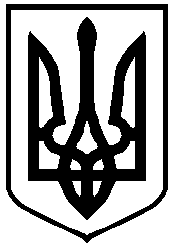 УКРАЇНАМІНІСТЕРСТВО ОСВІТИ І НАУКИ УКРАЇНИНАЦІОНАЛЬНИЙ  ТЕХНІЧНИЙ  УНІВЕРСИТЕТ  УКРАЇНИ«КИЇВСЬКИЙ  ПОЛІТЕХНІЧНИЙ  ІНСТИТУТ  імені  ІГОРЯ СІКОРСЬКОГО»НАКАЗ № ________м. Київ							«___»____________2020 р.Про порядок створення гуртків у КПІ ім. Ігоря СікорськогоЗ метою підвищення інтелектуального й  інноваційного рівня здобувачів вищої освіти КПІ ім. Ігоря Сікорського, організації їх культурного відпочинку, виховання у студентів загальнолюдських цінностей, мотивації до розвитку спортивних, творчих здібностей, формування громадської свідомості, соціальної активності та підвищення іміджу КПІ ім. Ігоря Сікорського,НАКАЗУЮ:Затвердити: Порядок створення гуртків, центрів, клубів наукового, інженерного, культурного, спортивного спрямування в КПІ ім. Ігоря Сікорського (Додаток 1). Типове положення про гуртки, центри, клуби наукового, інженерного, культурного, спортивного спрямування в КПІ 
ім. Ігоря Сікорського» (далі – гуртки) (Додаток 2).Запровадити реєстрацію гуртків, які діють у КПІ 
ім. Ігоря Сікорського.Призначити відповідальним за організацію реєстрації гуртків, які діють у  КПІ ім. Ігоря Сікорського, начальника відділу організаційної роботи зі студентами  Солонуху В. М..Начальнику відділу організаційної роботи зі студентами 
 Солонусі В. М. до 01.05.2020 р. завершити роботу з  реєстрації гуртків.Вважати таким, що втратив чинність, Наказ від 07.02.2018 р. № 1/32 «Про гуртки, секції, товариства, об’єднання та клуби за інтересами студентів».Контроль за виконанням наказу покласти на проректора з навчально-виховної роботи Семінську Н. В.Ректор						Михайло ЗГУРОВСЬКИЙРозрахунок електронної розсилки:В усі структурні підрозділи КПІ 
ім. Ігоря СікорськогоДодаток 1До наказу №_____ від__________2020 р.ПОРЯДОКСТВОРЕННЯ ГУРТКІВ, ЦЕНТРІВ, КЛУБІВ НАУКОВОГО, ІНЖЕНЕРНОГО, КУЛЬТУРНОГО, СПОРТИВНОГО СПРЯМУВАННЯ В КПІ ім. ІГОРЯ СІКОРСЬКОГОКиїв 2020ЗАГАЛЬНІ ПОЛОЖЕННЯПорядок створення гуртків, центрів, клубів наукового, інженерного, культурного, спортивного спрямування в КПІ ім. Ігоря Сікорського (далі – Порядок) розроблений на підставі чинного законодавства, та нормативних документів КПІ ім. Ігоря Сікорського.Діяльність гуртків, центрів, клубів наукового, інженерного, культурного, спортивного спрямування в КПІ ім. Ігоря Сікорського (далі – Гуртків) визначається керівниками відповідних структурних підрозділів КПІ ім. Ігоря Сікорського, в якому створюються Гуртки.Департамент навчально-виховної роботи здійснює підтримку, контроль, координацію та реєстрацію Гуртків.ПОРЯДОК СТВОРЕННЯ УЗГОДЖЕННЯ НОРМАТИВНИХ ДОКУМЕНТІВ ТА ЛІКВІДАЦІЇ ГУРТКАГоловним установчим документом, який засвідчує існування та визначає діяльність Гуртків є положення про нього що затверджується наказом першого проректора КПІ ім. Ігоря Сікорського, за поданням керівника відповідного структурного підрозділу КПІ ім. Ігоря Сікорського, в якому створюється Гурток.Положення про гурток подається на затвердження разом з наказом про створення _________________ «__________»___________________
                                                     (гурток/центр/клуб)                      (назва)                      	(відповідне спрямування) 
(Додаток 1 до Порядку).Наказ про створення Гуртка візується в наступному порядку:керівник структурного підрозділу;юрисконсульт;працівник відділу організаційної роботи зі студентами, який здійснює реєстрацію Гуртка;проректор з навчально-виховної роботи;перший проректор.Наказом про створення Гуртка призначається, без додаткової оплати, його керівник з числа працівників відповідного структурного підрозділу, в якому створений цей Гурток.Керівника Гуртка може бути змінено відповідним наказом (Додаток 2 до Порядку).Персональна відповідальність за діяльність Гуртка покладається на керівника структурного підрозділу, в якому створений цей Гурток, та керівника Гуртка.Ліквідація Гуртка здійснюється відповідним наказом першого проректора (Додаток 3 до Порядку), за поданням керівника структурного підрозділу, у якому створений цей Гурток, або проректора з навчально-виховної роботи, і візується у порядку визначеному п.2.3.Додаток 1до Порядку УКРАЇНАМІНІСТЕРСТВО ОСВІТИ І НАУКИ УКРАЇНИНАЦІОНАЛЬНИЙ  ТЕХНІЧНИЙ  УНІВЕРСИТЕТ  УКРАЇНИ«КИЇВСЬКИЙ  ПОЛІТЕХНІЧНИЙ  ІНСТИТУТ  імені  ІГОРЯ СІКОРСЬКОГО»НАКАЗ № ________м. Київ							«___»____________20__р.Наказ про створення ______________ «_________»___________________
                                                      (гурток/центр/клуб)                   (назва)                    (відповідне спрямування) 
З метою підвищення інтелектуального й інноваційного рівня здобувачів вищої освіти КПІ ім. Ігоря Сікорського, організації їх культурного відпочинку, виховання у студентів загальнолюдських цінностей, мотивації до розвитку спортивних, творчих здібностей, формування громадської свідомості, соціальної активності та підвищення іміджу КПІ ім. Ігоря Сікорського,НАКАЗУЮ:Створити гурток «_____________» ___________ спрямування й закріпити його за (структурним підрозділом  КПІ ім. Ігоря Сікорського).Затвердити Положення про гурток «_____________» ___________ спрямування.Керівником гуртка «_____»_________________ __спрямування призначити ____________________(ПІБ і  посада), без додаткової оплати.Керівнику структурного підрозділу ___________________ сприяти організації роботи гуртка «______________» ______________спрямування.Контроль за виконанням наказу покласти на проректора з навчально-виховної роботи Семінську Н. В.Перший проректор						Юрій ЯКИМЕНКОДодаток 2до Порядку УКРАЇНАМІНІСТЕРСТВО ОСВІТИ І НАУКИ УКРАЇНИНАЦІОНАЛЬНИЙ  ТЕХНІЧНИЙ  УНІВЕРСИТЕТ  УКРАЇНИ«КИЇВСЬКИЙ  ПОЛІТЕХНІЧНИЙ  ІНСТИТУТ  імені  ІГОРЯ СІКОРСЬКОГО»НАКАЗ № ________м. Київ							«___»____________20__ р.Про зміну керівника ______________ «_________»___________________
                                                                (гурток/центр/клуб)                   (назва)                    (відповідне спрямування)У зв’язку з________,НАКАЗУЮ:Новим керівником гуртка «_____»_________________спрямування призначити ____________________(ПІБ і а посада), без додаткової оплати.Контроль за виконанням наказу покласти на проректора з навчально-виховної роботи Семінську Н. В.Перший проректор						Юрій ЯКИМЕНКОДодаток 3до Порядку УКРАЇНАМІНІСТЕРСТВО ОСВІТИ І НАУКИ УКРАЇНИНАЦІОНАЛЬНИЙ  ТЕХНІЧНИЙ  УНІВЕРСИТЕТ  УКРАЇНИ«КИЇВСЬКИЙ  ПОЛІТЕХНІЧНИЙ  ІНСТИТУТ  імені  ІГОРЯ СІКОРСЬКОГО»НАКАЗ № ________м. Київ							«___»____________20__р.Про припинення діяльності _____________ «_________»________________
                                                                            (гурток/центр/клуб)          (назва)                 (відповідне спрямування)	У зв’язку з________, НАКАЗУЮ:Припинити діяльність гуртка «___________»________спрямування.Контроль за виконанням наказу покласти на проректора з навчально-виховної роботи Семінську Н. В.Перший проректор						Юрій ЯКИМЕНКОДодаток 2До наказу №_____ від__________2020 р.ТИПОВЕ ПОЛОЖЕННЯПРО ГУРТКИ, ЦЕНТРИ, КЛУБИ НАУКОВОГО, ІНЖЕНЕРНОГО, КУЛЬТУРНОГО, СПОРТИВНОГО СПРЯМУВАННЯ В КПІ ім. ІГОРЯ СІКОРСЬКОГОКиїв 2020ЗАГАЛЬНІ ПОЛОЖЕННЯ ТА ВИДИ ГУРТКІВ Гурток, центр, клуб наукового, інженерного, культурного, спортивного спрямування (далі – Гурток) – це добровільне об’єднання здобувачів вищої освіти й  працівників КПІ ім. Ігоря Сікорського, поєднане спільним інтересом для:наукової діяльності у відповідній галузі;створення інноваційних розробок;організації культурного дозвілля студентів, позанавчальної й виховної роботи;всебічного розвитку спорту й пропагування здорового способу життя. Гурток у своїй діяльності керується чинним законодавством і  цим Положенням. Контроль і координацію діяльності Гуртка здійснює Відділ організаційної роботи зі студентами Департаменту навчально-виховної роботи. Гурток у своїй діяльності керується принципами рівноправності членів Гуртка, самоврядування, відкритості й прозорості діяльності, органічного зв’язку науково-дослідної роботи з навчальним процесом. Гуртки й  клуби можуть об’єднуватись у центри. Створення Гуртка здійснюється наказом першого проректора.МЕТА ТА ЗАВДАННЯ ГУРТКА Гурток наукового спрямування створюється з метою:Сприяння покращенню іміджу КПІ ім. Ігоря Сікорського як наукової установи.Проведення спільних із кафедрами, науковими й  науково-дослідними установами наукових досліджень, експериментальних та інноваційних розробок тощо. Здобуття нових наукових знань шляхом проведення наукових досліджень і розробок та їх спрямування на створення й  впровадження нових конкурентоспроможних технологій, видів техніки, матеріалів тощо для забезпечення інноваційного розвитку суспільства, підготовки фахівців інноваційного типу.Забезпечення сприятливих умов для розвитку й  організації культурного дозвілля, фізичного виховання студентів, їх інтелектуального розвитку в  студентському середовищі КПІ ім. Ігоря Сікорського.Популяризації наукової діяльності серед студентської молоді, сприяння залученню осіб, які навчаються, зокрема, серед молодших курсів, до наукової й  інноваційної діяльності.Підготовки студентської молоді до самостійної інженерної роботи.Організації й  проведення в університеті наукових конкурсів, публічних лекцій, наукових читань, семінарів, олімпіад, фестивалів, виставок із залученням студентів, викладачів і працівників КПІ ім. Ігоря Сікорського.Сприяння участі студентів у міжнародних і  всеукраїнських конкурсах студентських наукових робіт із природничих, технічних, гуманітарних наук, у міжнародних та всеукраїнських олімпіадах, змаганнях, конкурсах.Поглибленого вивчення студентами обраної дисципліни. Одержання конкурентоспроможних наукових і науково-прикладних результатів. Представлення публікацій у збірках, які індексуються наукометричними базами даних. Гурток наукового спрямування виконує такі завдання: Підготовка й участь студентів у всеукраїнських і міжнародних конференціях, олімпіадах, конкурсах тощо. Підготовка й участь у конференціях, які індексуються науковометричними базами даних. Підготовка й  опублікування у фахових виданнях категорій А і Б та виданнях, що індексуються науковометричними базами даних і Scopus. Оформлення й  отримання патентів на винаходи. Гурток інженерного спрямування створюється з метою:Сприяння покращенню іміджу КПІ ім. Ігоря Сікорського як інноваційної установи.Сприяння участі студентів у міжнародних і всеукраїнських інженерних змаганнях, конкурсах, виставках та фестивалях.Забезпечення сприятливих умов для інтелектуального розвитку в студентському середовищі КПІ ім. Ігоря Сікорського.Провадження інноваційних розробок.Здобуття нових наукових знань шляхом проведення наукових досліджень і розробок та їх спрямування на створення й впровадження нових конкурентоспроможних технологій, видів техніки, матеріалів тощо для забезпечення інноваційного розвитку суспільства, підготовки фахівців інноваційного типу.Популяризації інженерної діяльності, сприяння залученню осіб, які навчаються, зокрема, серед молодших курсів, до інноваційної діяльності.Підготовки студентів до самостійної інженерної роботи.Організації й  проведення в університеті інженерних конкурсів, публічних лекцій, наукових читань, семінарів, олімпіад, фестивалів, виставок із залученням студентів, викладачів і  працівників КПІ ім. Ігоря Сікорського.Поглибленого вивчення студентами інженерних і суміжних дисциплін. Одержання конкурентоспроможних науково-прикладних результатів. Представлення публікацій у збірках, які індексуються. Гурток інженерного спрямування виконує такі завдання: Створення інноваційних розробок, які представляються на конкурсах інноваційних проектів, зокрема, Sikorsky Challenge.Створення інноваційних розробок, які представляються на міжнародних і всеукраїнських змаганнях, конкурсах, виставках та фестивалях, зокрема, ТехноАртКПІ, KPIАбітtFest, EBEC.Оформлення й отримання патентів на винаходи. Гурток культурного спрямування створюється з метою:Забезпечення сприятливих умов для розвитку й  організації культурного дозвілля в студентському середовищі КПІ 
ім. Ігоря Сікорського.Сприяння покращенню іміджу КПІ ім. Ігоря Сікорського як культурної установи.Сприяння участі студентів у міжнародних і всеукраїнських творчих концертах, конкурсах та фестивалях. Гурток культурного спрямування виконує такі завдання:Участь у міжнародних і всеукраїнських творчих, мистецьких конкурсах, фестивалях, концертах.Організація всеукраїнських конкурсів, фестивалів, концертів. Гурток спортивного спрямування створюється з метою:Забезпечення сприятливих умов для розвитку й  організації фізичної культури в  студентському середовищі КПІ ім. Ігоря Сікорського.Сприяння покращенню іміджу КПІ ім. Ігоря Сікорського як спортивної установи.Сприяння участі студентів у міжнародних і всеукраїнських спортивних змаганнях, чемпіонатах, олімпіадах, конкурсах та фестивалях. Гурток спортивного спрямування виконує такі завдання:Участь у міжнародних і всеукраїнських спортивних змаганнях, чемпіонатах, олімпіадах, конкурсах та фестивалях.Організація всеукраїнських спортивних змагань, чемпіонатів, олімпіад, конкурсів і фестивалів.ПРАВА ТА ОБОВ’ЯЗКИ ЧЛЕНІВ ГУРТКАЧленом Гуртка може бути здобувач вищої освіти й працівник КПІ ім. Ігоря Сікорського, який згоден з цим Положенням, і готовий брати активну участь у роботі Гуртка.Члени Гуртка мають право:Брати участь у планових заходах Гуртка.Брати участь в обговоренні й внесенні пропозицій щодо вирішення питань, пов’язаних із діяльністю Гуртка.Члени Гуртка зобов’язані:Сумлінно й своєчасно виконувати обов’язки, покладені на них керівником Гуртка.Активно брати участь у підготовці й проведенні заходів, які організовує та проводить Гурток.Залучати якомога більшу кількість студентів до своєї діяльності.Надавати необхідну інформацію керівнику Гуртка.Дотримуватись цього Положення й Правил внутрішнього розпорядку КПІ ім. Ігоря Сікорського.4. ОРГАНИ УПРАВЛІННЯ ГУРТКА4.1. Керівництво Гуртком здійснює працівник структурного підрозділу КПІ ім. Ігоря Сікорського, у якому створений цей Гурток, без додаткової оплати.4.2. Керівник Гуртка призначається наказом першого проректора КПІ ім. Ігоря Сікорського за поданням керівника структурного підрозділу, в якому створено цей Гурток.4.3. Керівник Гуртка підзвітний керівнику структурного підрозділу, в якому створено цей Гурток, та проректору з навчально-виховної роботи.4.4. Керівник Гуртка:4.4.1. Організовує планування діяльності Гуртка.4.4.2. Проводить системний аналіз роботи Гуртка і його досягнень та за 10 днів до закінчення навчального року подає до Відділу організаційної роботи зі студентами звіт щодо діяльності Гуртка.4.4.3. Координує й відповідає за проведення студентських заходів у межах діяльності Гуртка.4.4.4. Готує відповідне подання про участь студента в Гуртку для стипендіальних комісій факультетів/інститутів.4.5. У своїй діяльності керівник Гуртка керується законодавством України й нормативною базою КПІ ім. Ігоря Сікорського.5. МАТЕРІАЛЬНО-ТЕХНІЧНЕ ТА ФІНАНСОВЕ ЗАБЕЗПЕЧЕННЯ ГУРТКА5.1. Гурток використовує закріплену за ним матеріально-технічну базу структурного підрозділу, в якому він створений.5.2. Фінансування гуртків наукового спрямування здійснюється відповідно до Закону України «Про вищу освіту».6. ПРИПИНЕННЯ ДІЯЛЬНОСТІ ГУРТКА6.1. Припинення діяльності Гуртка здійснюється наказом першого проректора КПІ ім. Ігоря Сікорського за поданням керівника структурного підрозділу, в якому створений цей Гурток.Проєкт наказу вносить:Начальник відділу організаційноїроботи зі студентами______________Віталій СОЛОНУХАПерший проректорПроректор з наукової роботиПроректор з навчально-виховної роботиПроректор з навчальної роботиГоловний бухгалтерЮрисконсультПогоджено:                       Юрій ЯКИМЕНКО                       Віталій ПАСІЧНИК                       Наталія СЕМІНСЬКА                       Валерія ХОЛЯВКО                      Людмила СУББОТІНАПроєкт наказу вносить: Керівник структурного підрозділу___________ (власне ім’я, ПРІЗВИЩЕ)Проректор з навчально-виховної роботиЮрисконсультПОГОДЖЕНО:__________ Наталія СЕМІНСЬКА ___________Перевірив і зареєстрував в базіпрацівник Відділу організаційної роботизі студентами________________________Розрахунок електронної розсилки:В усі структурні підрозділи КПІ ім. Ігоря СікорськогоПроєкт наказу вносить: Керівник структурного підрозділу___________ (власне ім’я, ПРІЗВИЩЕ)Проректор з навчально-виховної роботиЮрисконсультПОГОДЖЕНО:__________ Наталія СЕМІНСЬКА ___________Перевірив і вніс зміни до базипрацівник Відділу організаційної роботизі студентами________________________Розрахунок електронної розсилки:ВОРСПроєкт наказу вносить: Керівник структурного підрозділу___________ (власне ім’я, ПРІЗВИЩЕ)Проректор з навчально-виховної роботиЮрисконсультПОГОДЖЕНО:__________ Наталія СЕМІНСЬКА ___________Перевірив і виключив із базипрацівник Відділу організаційної роботизі студентами________________________Розрахунок електронної розсилки:ВОРС